Christmas at Ardeley!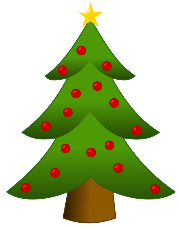 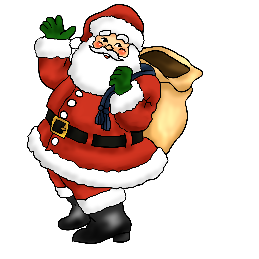 Dates and informationAll events are subject to change in the event of a class/group needing to self isolate or if government guidance changes. We have worked very hard to try and ensure that some Christmas events can still go ahead. Obviously we have had to make changes to ensure these are in line with our current systems and following our recent closure. Please ensure you follow the details below. Thank you.We have had to cancel the visit by Father Christmas, in discussion with FAS. FAS will instead be offering personalised letters from Santa. Miss Mullins will contact those who have already booked to see if they wish to transfer to a letter (partial refund given). FAS will send out details next week to order a letter if you wish to do so.Friday 11 December							            	DEADLINEFINAL day for Christmas cards to be brought in. These will be collected in each class and handed out next week. Children can only write cards to children in their bubble - EYFS/KS1 OR KS2. Any cards brought in after this date will be returned.
FINAL day for donations to the Toyshed, snowman competition, bookings for the gift sale and raffle tickets to be returned.Monday 14 December								FAS raffle drawFAS raffle live on Facebook – look at their page for details.Tuesday 15 December	Class parties and give out cardsChildren can bring in their OWN small party food ‘bag’ (crisps/cake/nothing refrigerated please, no nuts). In each class the children will have a ‘quiet’ party’ (with activities and allowed games). Please do NOT send in children in party clothes as it is too cold inside and out!      Christmas cards will be given out today or tomorrow.Wednesday 16 December 			  FAS Gift Sale	Children who have pre-ordered with FAS will be collected by an adult from their bubble and taken to choose a gift.Wednesday 16 December                    			          Christmas Lunch EYFS/KS1 EYFS/KS1 can wear a Christmas jumper (with the rest of their normal school uniform) and will eat Christmas dinner in the hall, served by staff from their bubble. 
KS2 can only have home packed lunch today & will eat in classes (with their MSA).EYFS & KS1 Class movie afternoon – popcorn and squash provided by FAS (Free)							Online Nativity Released (TBC)Thursday 17 December	                 Christmas Lunch KS2KS2 can wear a Christmas jumper (with the rest of their normal school uniform) and will eat Christmas dinner in the hall, served by staff from their bubble. 
EYFS/KS1 can only have home packed lunch today & will eat in classes (with their MSA). 
KS2 - Class movie afternoon – popcorn and squash provided by FAS (Free)Friday 18 December					   				     PantoThere will be 2 performances, one for each bubble.School finishes at 2.30pm				   			      End of Term